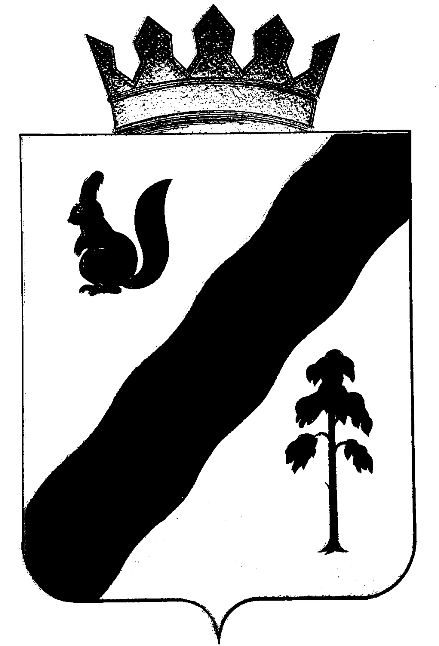 ПОСТАНОВЛЕНИЕАДМИНИСТРАЦИиГАЙНСКОГО МУНИЦИПАЛЬНОГО ОКРУГАПЕРМСКОГО КРАЯВ соответствии с Федеральным законом  от  06.10.2003 № 131-ФЗ "Об общих принципах организации местного самоуправления в Российской Федерации", постановлением администрации Гайнского муниципального района от 21.07.2014 г. № 404 «Об утверждении порядка разработки, реализации и оценки эффективности муниципальных программ Гайнского муниципального района», в соответствии со статьей 179 Бюджетного кодекса Российской Федерации,администрация Гайнского муниципального округа ПОСТАНОВЛЯЕТ:1. Внести в муниципальную программу, утвержденную постановлением администрации Гайнского муниципального района от 31.01.2019 г. № 46-245-01-08 «Обеспечение жильем отдельных категорий граждан в Гайнском муниципальном районе на 2019-2021 годы»  (далее – Программа) следующие изменения: 1.1. Наименование Программы изложить в новой редакции:«Обеспечение жильем отдельных категорий граждан Гайнского муниципального округа».1.2. По всему тексту Программы слова «Гайнский муниципальный район» заменить словами «Гайнский муниципальный округ».1.3. Паспорт Программы изложить в новой редакции согласно приложению 1 к настоящему постановлению.1.4. Раздел 3 Программы дополнить мероприятием:««Реализация мероприятий по переселению жителей из труднодоступных, отдаленных и малочисленных населенных пунктов Пермского края – осуществляется в соответствии с постановлением Правительства Пермского края от 01.04.2020 года № 157-п «Об утверждении распределения субсидий из бюджета Пермского края бюджетам муниципальных образований Пермского края на переселение жителей Пермского края из труднодоступных, отдаленных и малочисленных населенных пунктов Пермского края, перечня объектов, подлежащих расселению, и о внесении изменений в Порядок предоставления субсидий бюджетам муниципальных образований Пермского края на переселение жителей Пермского края из труднодоступных, отдаленных и малочисленных населенных пунктов Пермского края, утвержденный постановлением Правительства Пермского края от 28 ноября 2019 года № 857-п», постановлением Правительства Пермского края от 05.08.2020 года № 575-п «Об утверждении распределения субсидий из бюджета Пермского края бюджетам муниципальных образований Пермского края на реализацию мероприятий по переселению жителей Пермского края, зарегистрированных в труднодоступных, отдаленных и малочисленных населенных пунктах Пермского края, и перечня объектов, подлежащих расселению»».1.5. В разделе 4 Программы последний абзац изложить в новой редакции:«Общий объем финансирования программы за три года составит 131  млн. 014 тыс. 442 рубля 42 копейки».1.6. В разделе 5 таблицу изложить в новой редакции:1.7. Приложение 1 Программы дополнить мероприятием 4:1.8. Приложение 2 Программы дополнить пунктом 4:2. Настоящее постановление вступает в силу со дня подписания.3. Разместить настоящее постановление в информационно-телекоммуникационной сети Интернет на официальном сайте муниципального образования «Гайнский муниципальный округ».Глава муниципального округа – глава администрацииГайнского муниципального округа                                            Е.Г. ШалгинскихПриложение 1ПАСПОРТмуниципальной программы«Обеспечение жильем отдельных категорий граждан в Гайнском муниципальном районе на 2019-2021 годы»27.08.2020№776Объемы и источники финансирования программы 2019 год2020 год2021 годИТОГО, тыс.руб.ВСЕГО (тыс. руб.), в том числе24 462,24875213,9488031338,245621131014,44242Федеральный бюджет0000бюджет Пермского края16 876,60067916,1797624874,81534109667,59510Бюджет муниципального округа0,02 546,041041711,702284257,74332Бюджет сельских поселений района1 325,000830,000830,0002985,00000внебюджетные источники6 260,6483 921,7283 921,72814104,10400123456784Основное мероприятие: «Реализация мероприятий по переселению жителей из труднодоступных, отдаленных и малочисленных населенных пунктов Пермского края»Всего:            59308,438420,050920,820808387,617622          484Основное мероприятие: «Реализация мероприятий по переселению жителей из труднодоступных, отдаленных и малочисленных населенных пунктов Пермского края»Федеральный бюджет0,00,00,00,0          484Основное мероприятие: «Реализация мероприятий по переселению жителей из труднодоступных, отдаленных и малочисленных населенных пунктов Пермского края»Краевой бюджет55050,695100,048 374,779766675,91534          484Основное мероприятие: «Реализация мероприятий по переселению жителей из труднодоступных, отдаленных и малочисленных населенных пунктов Пермского края»Местный бюджет4257,743320,02 546,041041711,70228          484.1предоставление социальной выплаты на приобретение жилых помещенийВсего:57948,100420,050920,820807027,279624.1предоставление социальной выплаты на приобретение жилых помещений4.1предоставление социальной выплаты на приобретение жилых помещенийФедеральный бюджет0,00,00,00,04.1предоставление социальной выплаты на приобретение жилых помещенийКраевой бюджет55050,695100,048 374,779766675,915344.1предоставление социальной выплаты на приобретение жилых помещенийМестный бюджет2897,405320,02 546,04104351,364284.2снос объектов, подлежащих расселениюВсего:1 360,338000,00,01 360,338004.2снос объектов, подлежащих расселениюФедеральный бюджет0,00,00,00,04.2снос объектов, подлежащих расселениюКраевой бюджет0,00,00,00,04.2снос объектов, подлежащих расселениюМестный бюджет1 360,338000,00,01 360,3380012348694Количество расселенных жилых помещенийпредоставление социальной выплаты на приобретение жилых помещенийКоличество жилых помещений004261Наименование программыМуниципальная программа «Обеспечение жильем отдельных категорий граждан в Гайнском муниципальном районе на 2019-2021 годы»Муниципальная программа «Обеспечение жильем отдельных категорий граждан в Гайнском муниципальном районе на 2019-2021 годы»Муниципальная программа «Обеспечение жильем отдельных категорий граждан в Гайнском муниципальном районе на 2019-2021 годы»2Ответственный руководитель муниципальной программыЗаместитель главы округа по социальной и внутренней политикеЗаместитель главы округа по социальной и внутренней политикеЗаместитель главы округа по социальной и внутренней политике3Исполнитель программыСектор социальной поддержки населения, отдел экономики администрации Гайнского муниципального округаСектор социальной поддержки населения, отдел экономики администрации Гайнского муниципального округаСектор социальной поддержки населения, отдел экономики администрации Гайнского муниципального округа4Участники программыАдминистрация Гайнского муниципального округа, администрации сельских поселений Гайнского муниципального района,граждане - заявители, признанные нуждающимися в улучшении жилищных условий,граждане – жители труднодоступных, отдаленных и малочисленных населенных пунктов Пермского края
Администрация Гайнского муниципального округа, администрации сельских поселений Гайнского муниципального района,граждане - заявители, признанные нуждающимися в улучшении жилищных условий,граждане – жители труднодоступных, отдаленных и малочисленных населенных пунктов Пермского края
Администрация Гайнского муниципального округа, администрации сельских поселений Гайнского муниципального района,граждане - заявители, признанные нуждающимися в улучшении жилищных условий,граждане – жители труднодоступных, отдаленных и малочисленных населенных пунктов Пермского края
5Характеристика реализации программыОдним из приоритетных направлений национальной жилищной политики Российской Федерации является обеспечение комфортных условий проживания граждан, в том числе выполнение обязательств государства по обеспечению жильем отдельных категорий граждан, по реализации права на улучшение жилищных условий граждан, проживающих в жилых домах, не отвечающих установленным санитарным и техническим требованиям, не соответствующих норме предоставления жилого помещения.Категория заявителей: 1. Граждане, признанные нуждающимися в улучшении жилищных условий, не имеющие жилых помещений, граждане, подлежащие обеспечению жильем в соответствии с федеральным законодательством:- реабилитированные  лица, имеющие инвалидность или являющиеся пенсионерами, и проживающие совместно члены их семей, согласно, Закона Российской Федерации от 18.10.1991 №1761-1 «О реабилитации жертв политических репрессий;- дети-сироты, дети, оставшиеся без попечения родителей и лиц из числа детей - сирот, детей, оставшихся без попечения родителей, согласно, Федерального закона от 21 декабря 1996 г. N 159-ФЗ "О дополнительных гарантиях по социальной поддержке детей-сирот и детей, оставшихся без попечения родителей";- молодые семьи, согласно, подпрограммы «Обеспечение жильем молодых семей» государственной  программы  РФ «Обеспечение доступным и комфортным жильем и коммунальными услугами граждан Российской Федерации», утвержденной Постановлением Правительства РФ от 30.12.2017 №17102.  Граждане – жители труднодоступных, отдаленных и малочисленных населенных пунктов Пермского краяОдним из приоритетных направлений национальной жилищной политики Российской Федерации является обеспечение комфортных условий проживания граждан, в том числе выполнение обязательств государства по обеспечению жильем отдельных категорий граждан, по реализации права на улучшение жилищных условий граждан, проживающих в жилых домах, не отвечающих установленным санитарным и техническим требованиям, не соответствующих норме предоставления жилого помещения.Категория заявителей: 1. Граждане, признанные нуждающимися в улучшении жилищных условий, не имеющие жилых помещений, граждане, подлежащие обеспечению жильем в соответствии с федеральным законодательством:- реабилитированные  лица, имеющие инвалидность или являющиеся пенсионерами, и проживающие совместно члены их семей, согласно, Закона Российской Федерации от 18.10.1991 №1761-1 «О реабилитации жертв политических репрессий;- дети-сироты, дети, оставшиеся без попечения родителей и лиц из числа детей - сирот, детей, оставшихся без попечения родителей, согласно, Федерального закона от 21 декабря 1996 г. N 159-ФЗ "О дополнительных гарантиях по социальной поддержке детей-сирот и детей, оставшихся без попечения родителей";- молодые семьи, согласно, подпрограммы «Обеспечение жильем молодых семей» государственной  программы  РФ «Обеспечение доступным и комфортным жильем и коммунальными услугами граждан Российской Федерации», утвержденной Постановлением Правительства РФ от 30.12.2017 №17102.  Граждане – жители труднодоступных, отдаленных и малочисленных населенных пунктов Пермского краяОдним из приоритетных направлений национальной жилищной политики Российской Федерации является обеспечение комфортных условий проживания граждан, в том числе выполнение обязательств государства по обеспечению жильем отдельных категорий граждан, по реализации права на улучшение жилищных условий граждан, проживающих в жилых домах, не отвечающих установленным санитарным и техническим требованиям, не соответствующих норме предоставления жилого помещения.Категория заявителей: 1. Граждане, признанные нуждающимися в улучшении жилищных условий, не имеющие жилых помещений, граждане, подлежащие обеспечению жильем в соответствии с федеральным законодательством:- реабилитированные  лица, имеющие инвалидность или являющиеся пенсионерами, и проживающие совместно члены их семей, согласно, Закона Российской Федерации от 18.10.1991 №1761-1 «О реабилитации жертв политических репрессий;- дети-сироты, дети, оставшиеся без попечения родителей и лиц из числа детей - сирот, детей, оставшихся без попечения родителей, согласно, Федерального закона от 21 декабря 1996 г. N 159-ФЗ "О дополнительных гарантиях по социальной поддержке детей-сирот и детей, оставшихся без попечения родителей";- молодые семьи, согласно, подпрограммы «Обеспечение жильем молодых семей» государственной  программы  РФ «Обеспечение доступным и комфортным жильем и коммунальными услугами граждан Российской Федерации», утвержденной Постановлением Правительства РФ от 30.12.2017 №17102.  Граждане – жители труднодоступных, отдаленных и малочисленных населенных пунктов Пермского края6Цель программыПривлечение средств  бюджетов всех уровней на создание системы мер, направленных на улучшение жилищных условий жителей Гайнского муниципального  округаПривлечение средств  бюджетов всех уровней на создание системы мер, направленных на улучшение жилищных условий жителей Гайнского муниципального  округаПривлечение средств  бюджетов всех уровней на создание системы мер, направленных на улучшение жилищных условий жителей Гайнского муниципального  округа7Задача подпрограммы Обеспечение жилыми помещениями отдельных категорий граждан, проживающих в Гайнском муниципальном округе и нуждающихся в улучшении жилищных условий.
Обеспечение комфортным, отвечающим санитарным и техническим нормам, жильем путем предоставления мер социальной поддержки. Сокращение очередности граждан, состоящих на жилищном учете.Обеспечение жилыми помещениями отдельных категорий граждан, проживающих в Гайнском муниципальном округе и нуждающихся в улучшении жилищных условий.
Обеспечение комфортным, отвечающим санитарным и техническим нормам, жильем путем предоставления мер социальной поддержки. Сокращение очередности граждан, состоящих на жилищном учете.Обеспечение жилыми помещениями отдельных категорий граждан, проживающих в Гайнском муниципальном округе и нуждающихся в улучшении жилищных условий.
Обеспечение комфортным, отвечающим санитарным и техническим нормам, жильем путем предоставления мер социальной поддержки. Сокращение очередности граждан, состоящих на жилищном учете.8Сроки реализации программы                        2019 -2021 годы                        2019 -2021 годы                        2019 -2021 годы9Объемы и источники финансирования программы 2019 год2020 год2021 годВСЕГО (тыс. руб.), в том числе 24 462,248 75213,94880 31338,24562Федеральный бюджет000бюджет Пермского края16 876,600 67916,17976 24874,81534Бюджет муниципального округа0,02 546,041041711,70228Бюджет сельских поселений района1 325,000830,000830,000внебюджетные источники6 260,6483 921,7283 921,728Основное мероприятие: «Обеспечение жилыми помещениями реабилитированных  лиц, имеющих инвалидность или являющихся пенсионерами, и проживающих совместно членов их семей»5 732,4006 866,3004 724,600Федеральный бюджет0,00,00,0бюджет Пермского края5 732,4006 866,3004 724,600Бюджет муниципального округа0,00,00,0Бюджет сельских поселений района0,00,00,0внебюджетные источники0,00,00,0Основное мероприятие:«Обеспечение жильем детей-сирот», детей, оставшихся без попечения родителей, лиц из числа детей-сирот и детей, оставшихся без попечения родителей»11 144,20012 675,10013 474,300Федеральный бюджет0,00,00,0бюджет Пермского края11 144,20012 675,10013 474,300Бюджет муниципального округа0,00,00,0Бюджет сельских поселений района0,00,00,0Основное мероприятие: «Обеспечение жильем молодых семей»(реализация мероприятий по обеспечению жильем молодых семей государственной программы РФ «Обеспечение доступным и комфортным жильем и коммунальными услугами граждан РФ»)7 585,6484 751,7284 751,728Федеральный бюджет000бюджет Пермского края000Бюджет муниципального округа0,00,00,0Бюджет сельских поселений района1 325,000830,000830,000Внебюджетные источники6 260,6483 921,7283 921,728Основное мероприятие:«Реализация мероприятий по переселению жителей из труднодоступных, отдаленных и малочисленных населенных пунктов Пермского края»:0,050920,820808387,61762бюджет Пермского края0,048 374,779766675,91534бюджет муниципального округа0,02 546,041041711,70228- предоставление социальной выплаты на приобретение жилых помещений:0,050920,820807027,27962бюджет Пермского края0,048 374,779766675,91534бюджет муниципального округа0,02 546,04104351,36428- снос объектов, подлежащих расселению:0,00,01 360,33800бюджет Пермского края0,00,00,0бюджет муниципального округа0,00,01 360,3380010Целевые показателиКоличество заявителей состоящих на жилищном учете:273242211- реабилитированные22147- дети-сироты927455- молодые семьи159154149доля семей, состоявших на жилищном учете и улучшивших жилищные условия, от общего числа семей, состоящих на жилищном учете (%)10,912,814,7Количество расселенных жилых помещений0426Ожидаемые результаты реализации программыуспешная реализация программы к 2021 году позволит обеспечить улучшение жилищных условий   92 семьям, проживающим в Гайнском районе;планируется приобрести, построить более 4,0 тыс. кв. м. жилья, а также расселить 48 жилых помещений п.Лель и д.Шипицыно Гайнского районауспешная реализация программы к 2021 году позволит обеспечить улучшение жилищных условий   92 семьям, проживающим в Гайнском районе;планируется приобрести, построить более 4,0 тыс. кв. м. жилья, а также расселить 48 жилых помещений п.Лель и д.Шипицыно Гайнского районауспешная реализация программы к 2021 году позволит обеспечить улучшение жилищных условий   92 семьям, проживающим в Гайнском районе;планируется приобрести, построить более 4,0 тыс. кв. м. жилья, а также расселить 48 жилых помещений п.Лель и д.Шипицыно Гайнского района